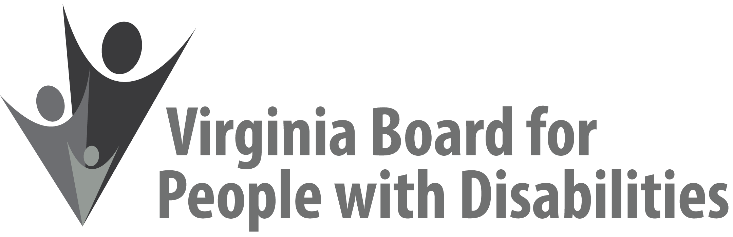 AGENDADate:		November 16, 2021Time:		10:00 a.m. – 12:30 p.m.Zoom:	Click here to join Zoom meeting                              Meeting ID: 824 0635 7096	Passcode: 255015	Dial by Location: 1 301 715 8592 US (Washington DC)Cultural and Linguistic Competence TrainingThis meeting is being held solely to receive a presentations. The Board will not take any votes or make any formal recommendations.10:00 to 12:30	Introduction to Cultural and Linguistic Competence, Dr. Vivian Jackson and Ms. Marisa Brown 